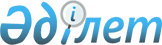 "Мектепке дейінгі тәрбие мен оқытуға мемлекеттік білім беру тапсырысын, жан басына шаққандағы қаржыландыру және ата-ананың ақы төлеу мөлшерін бекіту туралы" Түркістан қаласы әкімдігінің 2014 жылғы 16 шілдедегі № 985 қаулысына өзгерістер енгізу туралы
					
			Күшін жойған
			
			
		
					Оңтүстік Қазақстан облысы Түркістан қаласы әкімдігінің 2015 жылғы 3 маусымдағы № 706 қаулысы. Оңтүстік Қазақстан облысының Әділет департаментінде 2015 жылғы 2 шілдеде № 3231 болып тіркелді. Күші жойылды - Оңтүстік Қазақстан облысы Түркістан қаласы әкімдігінің 2016 жылғы 27 мамырдағы № 573 қаулысымен      Ескерту. Күші жойылды - Оңтүстік Қазақстан облысы Түркістан қаласы әкімдігінің 27.05.2016 № 573 қаулысымен.

      "Қазақстан Республикасындағы жергілікті мемлекеттік басқару және өзін-өзі басқару туралы" Қазақстан Республикасының 2001 жылғы 23 қаңтардағы Заңының 31-бабының 2-тармағына, "Нормативтік құқықтық актілер туралы" Қазақстан Республикасының 1998 жылғы 24 наурыздағы Заңының 43-1 бабының 1-тармағына сәйкес, Түркістан қаласының әкімдігі ҚАУЛЫ ЕТЕДІ:

      1. Түркістан қаласы әкімдігінің 2014 жылғы 16 шілдедегі № 985 "Мектепке дейінгі тәрбие мен оқытуға мемлекеттік білім беру тапсырысын, жан басына шаққандағы қаржыландыру және ата-ананың ақы төлеу мөлшерін бекіту туралы" (Нормативтік құқықтық актілерді мемлекеттік тіркеу тізілімінде № 2792 болып тіркелген, 2014 жылғы 16 шілдеде "Туркістан" газетінде жарияланған) қаулысына келесі өзгерістер енгізілсін:

      кіріспе мынадай редакцияда жазылсын:

      "Қазақстан Республикасындағы жергілікті мемлекеттік басқару және өзін-өзі басқару туралы" Қазақстан Республикасының 2001 жылғы 23 қаңтардағы Заңының 31-бабының 2-тармағына, "Білім туралы" Қазақстан Республикасының 2007 жылғы 27 шілдедегі Заңының 6-бабының 4-тармағының 8-1) тармақшасына сәйкес, Түркістан қаласының әкімдігі ҚАУЛЫ ЕТЕДІ:";

      көрсетілген қаулының № 1 және № 2 қосымшалары осы қаулының № 1 және № 2 қосымшаларына сәйкес жаңа редакцияда жазылсын.

      2. Осы қаулы оның алғашқы ресми жарияланған күнінен бастап қолданысқа енгізіледі.

 Мектепке дейінгі тәрбие мен оқытуға мемлекеттік білім беру тапсырысы Жан басына шаққандағы қаржыландыру көлемі
					© 2012. Қазақстан Республикасы Әділет министрлігінің «Қазақстан Республикасының Заңнама және құқықтық ақпарат институты» ШЖҚ РМК
				
      Қала әкімі

Ә.Өсербаев
Түркістан қаласы әкімдігінің
2015 жылғы "3" маусымдағы
№ 706 қаулысына № 1 қосымша№

Қала атауы

Мектепке дейінгі мекемелердегі орын саны

Оның ішінде

Оның ішінде

№

Қала атауы

Мектепке дейінгі мекемелердегі орын саны

республикалық бюджет есебінен

жергілікті бюджет есебінен

1

Түркістан қаласы

13 965

13 300

1855

 Түркістан қаласы әкімдігінің
2015 жылғы "3" маусымдағы
№ 706 қаулысына № 2 қосымшаАйына бір балаға жұмсалатын шығыстардың орташа құны (теңге)

Мектепке дейінгі ұйымдар

Мектепке дейінгі ұйымдар

Мектепке дейінгі ұйымдар

Мектепке дейінгі ұйымдар

Мектепке дейінгі ұйымдар

Мектепке дейінгі ұйымдар

Айына бір балаға жұмсалатын шығыстардың орташа құны (теңге)

Балабақшалар

Балабақшалар

Шағын орталықтар

Шағын орталықтар

Санаторлық балабақшалар

Мектепке дейінгі жеке меншік мекемелер (балабақшалар, шағын орталықтар)

Айына бір балаға жұмсалатын шығыстардың орташа құны (теңге)

қалада

ауылдық жерде

балалар толық күн болатын

балалар жарты күн болатын

Санаторлық балабақшалар

Мектепке дейінгі жеке меншік мекемелер (балабақшалар, шағын орталықтар)

Айына бір балаға жұмсалатын шығыстардың орташа құны (теңге)

18 376

25 055

12 578

6 289

23 000

18 376

